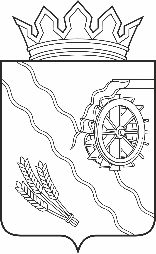 Дума Шегарского районаТомской областиРЕШЕНИЕс. Мельниково           15.11.2022г.                                                                               № 2482О ходе реализации муниципальной программы «Повышение обеспечения мероприятий в области гражданской обороны, предупреждения и ликвидации чрезвычайных ситуаций, обеспечения пожарной безопасности и безопасности людей на водных объектах на территории Шегарского района на период 2021-2023 годов» за десять месяцев 2022 года       Рассмотрев и обсудив представленную информацию о ходе реализации муниципальной программы «Повышение обеспечения мероприятий в области гражданской обороны, предупреждения и ликвидации чрезвычайных ситуаций, обеспечения пожарной безопасности и безопасности людей на водных объектах на территории Шегарского района на период 2021-2023 годов» за десять месяцев 2022 года,ДУМА ШЕГАРСКОГО РАЙОНА РЕШИЛА:        Принять к сведению информацию о ходе реализации муниципальной программы «Повышение обеспечения мероприятий в области гражданской обороны, предупреждения и ликвидации чрезвычайных ситуаций, обеспечения пожарной безопасности и безопасности людей на водных объектах на территории Шегарского района на период 2021-2023 годов» за десять месяцев 2022 года.Председатель Думы Шегарского района                                   Л.И. НистерюкИнформация о реализации муниципальной программы«Повышение обеспечения мероприятий в области гражданской обороны, предупреждения и ликвидации чрезвычайных ситуаций, обеспечения пожарной безопасности и безопасности людей на водных объектах на территории Шегарского района на период 2021 -2023 годов» за десять месяцев 2022 года.Цели Программы.1. Повышение уровня готовности к выполнению задач по осуществлению мероприятий по гражданской обороне Шегарского района.2.Повышению уровня защиты населения и территорий Шегарского района к предупреждению и ликвидации чрезвычайных ситуаций природного и техногенного характера.3. Повышение уровня пожарной безопасности муниципальных организаций  и территории Шегарского района.4. Повышения уровня безопасности людей на водных объектах  на территории Шегарского района.Объемы и источники финансирования Программы.На реализацию программных мероприятий в 2022 году из бюджета Шегарского района выделено 620 тыс. рублей, в последствии, при перераспределении средств между муниципальными программами уменьшено до 600 тыс. рублей.Ожидаемые конечные результаты реализации Программы.1. Снижение рисков для населения и территорий Шегарского района от возможных  чрезвычайных ситуаций.  Снижение количества по введению режима функционирования  «чрезвычайная ситуация» на территории Шегарского района.2. Снижение количества пожаров на территории Шегарского района.3. Снижение количества погибших на водных объектах Шегарского района.Итоги реализации программы в 2022 году.На реализацию муниципальной программы «Повышение обеспечения мероприятий в области гражданской обороны, предупреждения и ликвидации чрезвычайных ситуаций, обеспечения пожарной безопасности и безопасности людей на водных объектах  на территории Шегарского района на период 2021 -2023 год» в 2022 году выделены средства в размере 620,0 тыс. рублей, в последствии уменьшено до 600 тыс. рублей. Оставшиеся финансовые средства перераспределены (дополнительные денежные средства направлены на создание и содержание минерализованных полос, оборудование спасательного поста на оз. Родниковое). Из них израсходовано 240,42904 тыс. рублей, в том числе из бюджета Шегарского района 240,42904  тыс. рублей, остаток 359,57096 тыс. рублей, кассовые расходы распределены следующим образом:           1. Эксплуатационно-техническое обслуживание и текущий ремонт средств оповещения региональной и муниципальной системы центрального оповещения и связи гражданской обороны, чрезвычайных ситуаций.         На проведение эксплуатационного обслуживания и текущего ремонта муниципальной системы оповещения из бюджета выделены средства в размере 400,0 тыс. рублей, впоследствии уменьшено до 125,00082 тыс. рублей.           Средства израсходованы следующим образом:МКУ «Администрация Шегарского района» выделено - 125,00082 тыс. руб.          Потрачено в сумме 71,42904 тыс. рублей, остаток 53,57178 тыс. рублей (контракт на обслуживание заключен 01.06.2022 года, оплата ежемесячными платежами, до 31.12.2022).          2. Создание и содержание в исправном состоянии защитных минерализованных полос вокруг населённых пунктов.На создание и содержание минерализованных полос из бюджета выделены средства размере 220 тыс. рублей, после перераспределения размер финансовых средств увеличен до 394,99918 тыс. рублей. Израсходовано 89,0 тыс.рублей, остаток 305,99918 тыс. рублей.           3. Оборудование мест массового отдыха (пляжи, солярии) соответствующей инфраструктурой, в том числе для обучения детей плаванию, спасательными постами с необходимым снаряжением, оборудованием и инвентарём, обеспечение наглядной агитацией, оборудованием и инвентарем по подержанию мер санитарной защиты населения. Проведение мероприятий направленных на профилактику травматизма и обеспечения безопасности людей.         В ходе перераспределения денежных средств для обеспечения безопасности в местах массового отдыха людей на водных объектах из бюджета выделены средства размере 80 тыс. рублей, остаток 0 тыс. рублей.МКУ «Администрация Шегарского сельского поселения» выделено 80,0 тыс. руб. для обеспечения мер безопасности на месте массового отдыха людей у воды о. Родниковое, организация спасательного поста, средства израсходованы в полном объеме.          4. Остальные мероприятия программы не финансировались.Цели муниципальной программы в 2022 году, а именно:1. Снижение рисков для населения и территорий Шегарского района от возможных  чрезвычайных ситуаций.  Снижение количества по введению режима функционирования «чрезвычайная ситуация» на территории Шегарского района 2022 году достигнуто. Режим ЧС не вводился.2. Снижение количества пожаров на территории Шегарского района 2022 году -  не достигнуто, 135 пожаров за 2022 г., 79 за 2021 г. Базовое значение показателя (2019 год) – 50.3. Снижение количества погибших на водных объектах Шегарского района в 2022 году достигнуто, в 2022 году погибло 0 человек, в 2021 году 1 человека. Базовое значение показателя (2019 год) – 3.